Fuldmagt ved genhusning/renoveringVed at underskrive denne fuldmagt giver du lov til, at DAB og ejendomskontoret i forbindelse med genhusning/renovering – må videregive dine oplysningerne som er relevante for sagen. Det vil sige, at man får tilladelse til atBehandle og videreformidle kontakt oplysningerBehandle og videreformidle eventuelle særlige behovMed venlig hilsen
Katja Christoffersen
Genhusningskonsulent
BeboerserviceFULDMAGT(genhusning/renovering)Fuldmagten udfyldes med blokbogstaverJeg, navn ____________________________________________________, adresse______________________________________________, 2800 Kgs. Lyngby.født den ________________.giver hermed fuldmagt til at DAB og ejendomskontoret må give mine oplysninger i forbindelse med en genhusning/renovering til (sæt kryds):Flyttefirma Rådgiver Entreprenør Dato:         /			                                                Underskrift fuldmagtsgiver                              DAB mrk.	ASG-2018-06827
	MHJ/KFC
Ref:	1703
E-mail	genhusning@dabbolig.dkDirekte tlf.	77 32 00 45
Dato	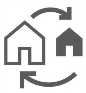 DAB mrk.	ASG-2018-06827
	MHJ/KFC
Ref:	1703
E-mail	genhusning@dabbolig.dkDirekte tlf.	77 32 00 45
Dato	